บันทึกข้อความ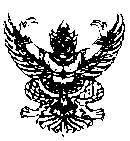 ส่วนราชการวิทยาลัยการอาชีพหลวงประธานราษฎร์นิกรที่..............................................................วันที่............................................................................................................เรื่อง  ขออนุญาตลงลายมือชื่อปฏิบัติราชการเรียน  ผู้อำนวยการวิทยาลัยการอาชีพหลวงประธานราษฎร์นิกร	ด้วยข้าพเจ้า(นาย/นาง/นางสาว)................................................................ตำแหน่ง.....................................มาปฏิบัติราชการในวันที่....................เดือน...................................พ.ศ.......................ตั้งแต่เวลา................................แต่ไม่ได้ลงลายมือชื่อปฏิบัติราชการในบัญชีลงเวลาตามปกติเนื่องจาก...........................................................................................................................................................................................................................................................โดยมี (นาย/นาง/นางสาว)...............................................................................ตำแหน่ง..............................................เป็นพยานรับรองว่า ข้าพเจ้าได้มาปฏิบัติราชการตั้งแต่เวลาดังกล่าวจริงจึงเรียนมาเพื่อโปรดอนุญาต	ลงชื่อ.....................................................						(............................................................)	ขอรับรองว่า(นาย/นาง/นางสาว)................................................................ตำแหน่ง.....................................มาปฏิบัติราชการตั้งแต่เวลาดังกล่าวจริง	ลงชื่อ....................................................พยาน  (...........................................................)	     ได้ตรวจสอบแล้วถูกต้อง โปรดอนุญาต     .....................................................................ลงชื่อ...................................................  (..........................................................)หัวหน้างาน/หัวหน้าแผนกวันที่....................................................................     ได้ตรวจสอบแล้วถูกต้อง โปรดอนุญาต     .....................................................................ลงชื่อ..............................................  ( นางสาววิภาวี  แสงธนู )หัวหน้างานบุคลากรวันที่....................................................................     ได้ตรวจสอบแล้วถูกต้อง โปรดอนุญาต     .....................................................................ลงชื่อ...................................................( นายอาธิ  ศิริยา )
รองผู้อำนวยการฝ่ายทรัพยากร
วันที่..................................................................     อนุญาต     .....................................................................ลงชื่อ...............................................(........................................................)ผู้อำนวยการวันที่..................................................................